Варианты фирменной инструкции системы «СОТТКО»Ресурс для формирования: http://www.printclick.ru/online/?id=7217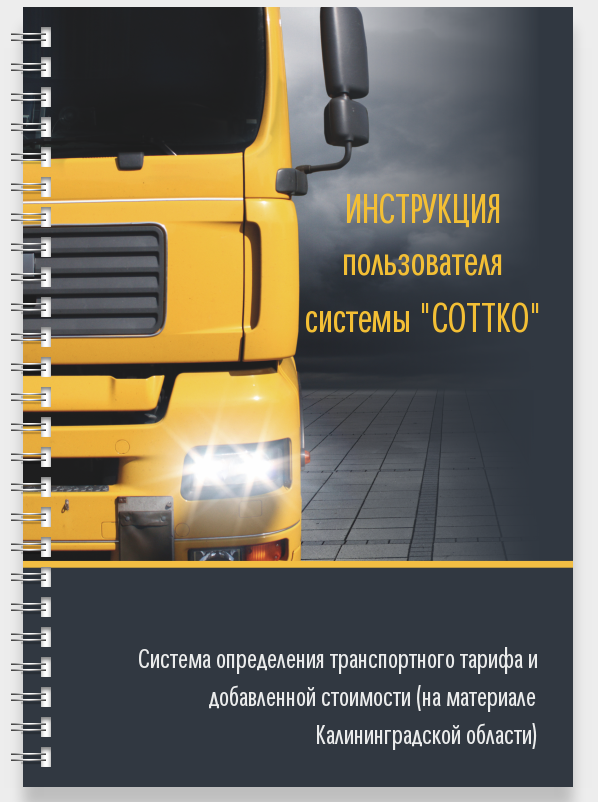 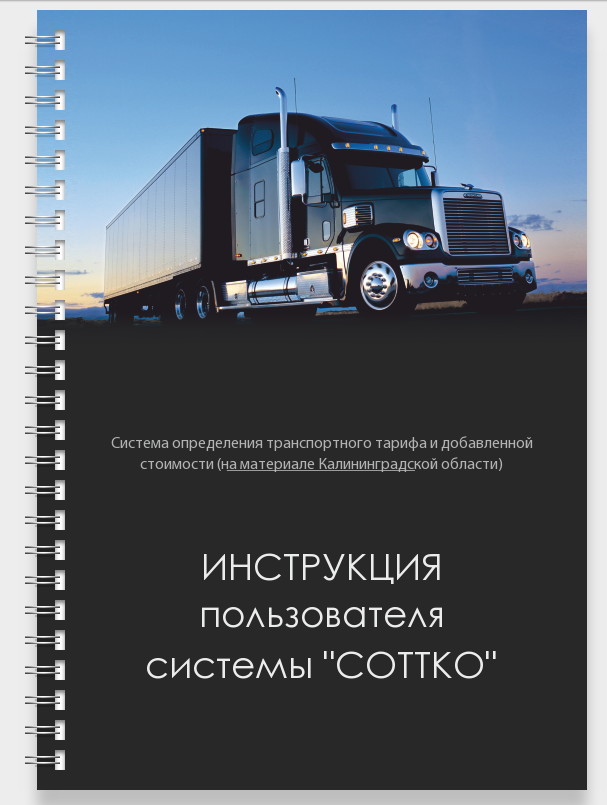 